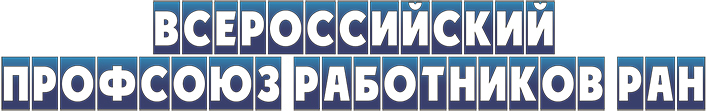 6 июня 2022 г. Выбор сделан 

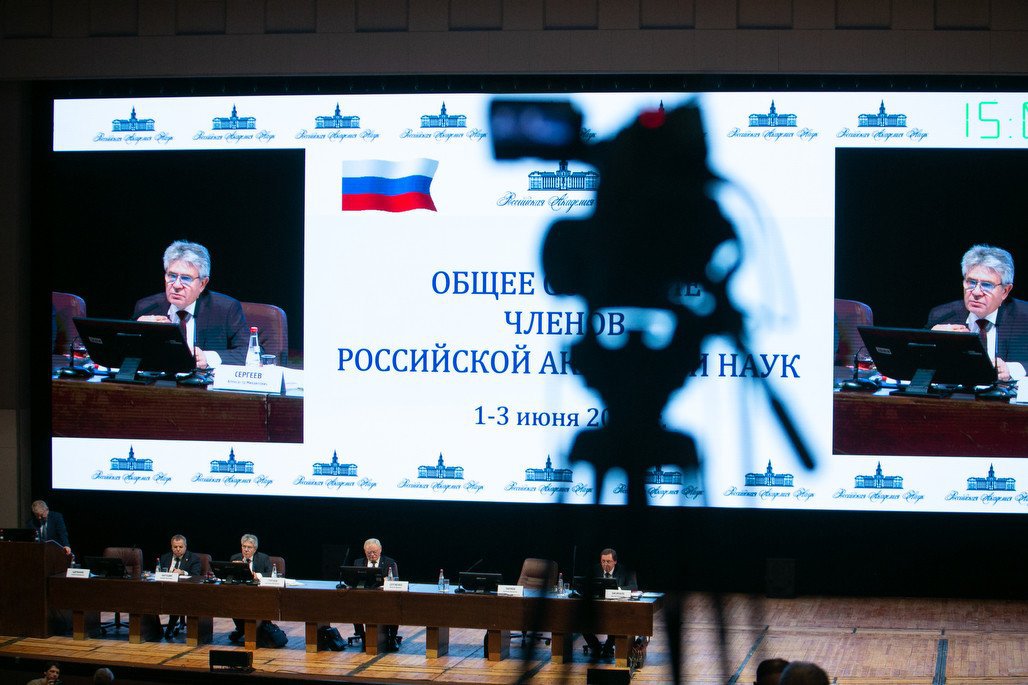 Важное событие прошедшей недели - Общее собрание членов  РАН Трансляции - Первый день, Третий день 

В завершающей части ОС - дискуссии - выступили председатель Профсоюза работников РАН М.Ю. Митрофанов и зампредседателя, вице-президент Всемирной федерации научных работников В.Ф. Вдовин    Видео  

Некоторые материалы:  

Презентация «О работе Президиума РАН в отчетный период» 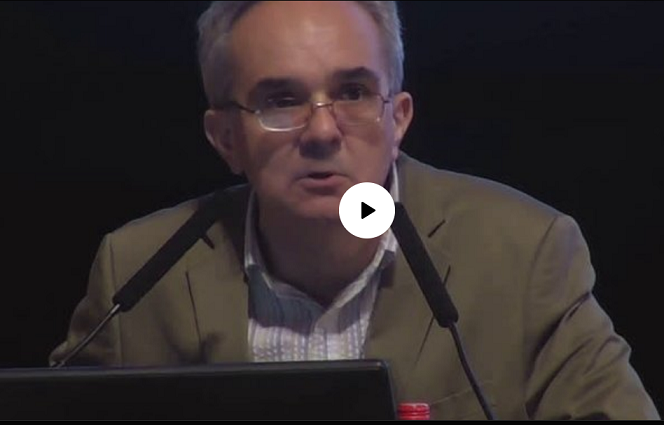 Ответственна за завтра. С Академии наук много спросится Некоторые относительно новые моменты, связанные с планами РАН и научной политикой, прозвучавшие в докладе А.С. Сергеева. Собрание было отчетным, поэтому особенных откровений не прозвучало. Президент РАН: наши научные журналы могут перестать быть нашими Об обсуждениях, проходивших в последний день сессии. Вышли в море 

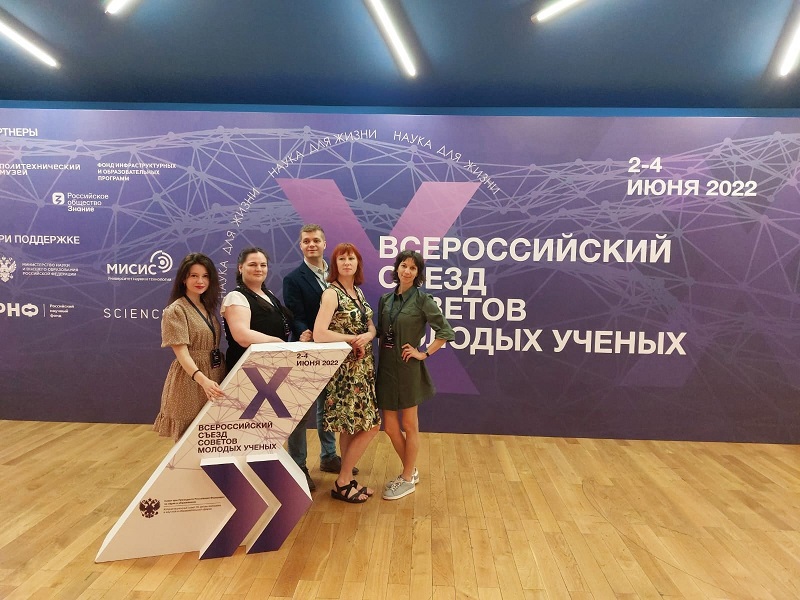 2-4 июня состоялся Х Всероссийский съезд Советов молодых ученых. Трансляции с форума. В мероприятиях форума приняли участие представители молодежных объединений нашего профсоюза. «Море информации, новых знакомств и впечатлений! Будем делиться самым главным», - написали в своем паблике ВКонтакте представители Союза молодых ученых СПб РАН "ПАРУС на Неве". На сайте Территориальной профорганизации Томского научного центра опубликована информация о членах Комиссии по работе с молодежью Центрального совета профсоюза из Томска, проекты которых выдержали серьезный конкурс и были представлены на съезде. Что обещают научной молодежи и чего от нее ждут? Наверное, об этом мы скоро узнаем из первых рук. С почином! 
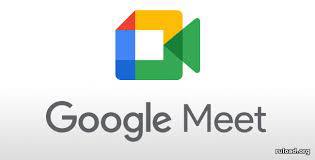 Руководство Профсоюза Сибирского отделения РАН 5 июня провело первое оперативное совещание в режиме ВКС с участием членов Совета и председателей первичек. Идея регулярно общаться в онлайне всех вдохновила. Да и  платформа Google.meet, которую облюбовали коллеги, показала себя с лучшей стороны – связь бесплатно и безо всяких временных ограничений. Коллеги представили на сайте краткие итоги мероприятия. Н а встрече обсуждались пути совершенствования информационной работы. Анонсировано проведение  конкурса сайтов первичек, кажется, оживает и главный инфоресурс региональной организации. Следим за продвижением и желаем успехов! НС в PDF 

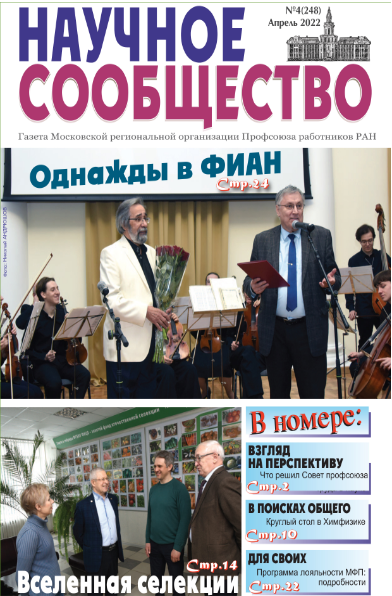 С сайтом профсоюза еще не все в порядке . РАН вводит в эксплуатацию новый портал, сохраняя при этом старый, на котором находится наш сайт. Теперь удаленный доступ нам предоставляется через систему VPN, и с прохождением фильтров есть проблемы. Пока мы не можем загружать на сайт свои файлы - картинки, ссылки, материалы. Не получается, например, выставить, последний номер газеты «Научное сообщество», о чем нас давно уже просят. Увы, пока можем дать только ссылку на PDF-версию   Анонс апрельского (248) номере газеты   >>> Взгляд на перспективу. Что решил Совет профсоюза Кипи, бульон! Российский научный фонд в новых условиях В поисках общего. Научная премия от профкома. Круглый стол по молодежной политике в Химфизике. А надо ли дублировать. Зачем реинкарнации РФФИ присваивают полномочия РАН. Вселенная селекции.К юбилею академика В.Ф. Пивоварова Потерялись результаты?В Госдуме потребовали отчета от РАН Суверенная наука.Какой будет Национальная система результативности НИР. Для своих.Программа лояльности Московской федерации профсоюзов. Однажды в ФИАН. Встреча друзей Клуба камерной музыки Готовимся к каникулам.Об организации детской оздоровительной кампании-2022 Дьюар не в тягость Профком и Совет молодых ученых Института нефтехимии и катализа Уфимского научного центра с выдумкой подошли к организации празднования Дня Химика. Первую половину дня молодежь провела с пользой для ума, прослушав лекцию профессора Рамазанова «Актуальные тенденции в современной органической химии», а вторую - с пользой для души и тела, приняв участие в «Веселых стартах» химиков. Команды лабораторий состязались, например, в таком профессиональном виде спорта, как бег с дьюарами. 
Председатель профкома института Юлия Маякова активно вовлекает молодежь в профсоюз. Дружная команда ИНК УФИЦ РАН активно участвует во всех мероприятиях, проводимых в центре. Короткой строкой 

Пляски на граблях. Высшую школу приговорили к очередной реформе Подборка про готовящийся отказ от Болонской системы в высшем образовании. «Будут и бакалавриат, и магистратура» Интервью с министром науки и высшего образования. В текст идет речь не только о пресловутой «Болонке». Во второй части – В.Н. Фальков высказывается о взаимодействии с РАН и планах министерства в отношении научных организаций. 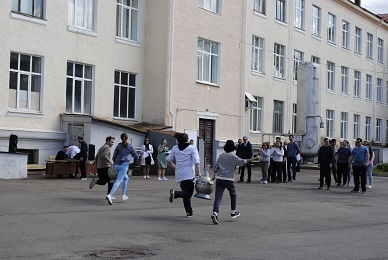 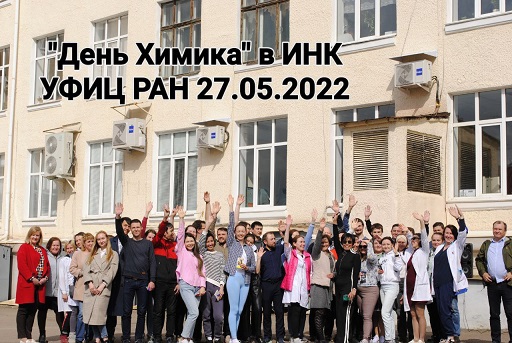 